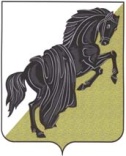 Собрание депутатовКаслинского муниципального районапятого созываЧелябинской областиР Е Ш Е Н И Е от « 06 » марта 2018 года № 227								       г. КаслиОб утверждении Отчета о результатах деятельности Отдела Министерства внутренних дел России по Каслинскомурайону за 2017 годВ соответствии с частью 3 статьи 8 Федерального закона от 07 февраля 2011 года №3-ФЗ «О полиции»Собрание депутатов Каслинского муниципального района РЕШАЕТ:Утвердить прилагаемый Отчет о результатах деятельности Отдела Министерства внутренних дел России по Каслинскому району за  2017 год. Председатель Собрания депутатов	Каслинского муниципального района				                               Л.А. ЛобашоваУТВЕРЖДЕНрешением Собрания депутатовКаслинского муниципального районаот « 06 » марта 2018 г. № 227ОТЧЁТо результатах деятельности Отдела МВД Россиипо Каслинскому району за 2017 годВ течение 2017 года Отдел МВД России по Каслинскому району (далее по тексту – ОМВД) были реализованы меры, направленные на повышение эффективности работы по профилактике, раскрытию и расследованию преступлений на территории Каслинского муниципального района, принятие дополнительных организационных мер по: совершенствованию противодействия коррупционным преступлениям, улучшению качества предварительного расследования уголовных дел, повышению уровня охраны общественного порядка и безопасности граждан, качественному выполнению функциональных задач.Руководством отдела ежедневно контролируется оперативное реагирование на сообщения о происшествиях и преступлениях, их регистрация и обеспечение своевременного разрешения, обеспечивается непрерывный сбор и анализ информации об оперативной обстановке, своевременное реагирование на ее изменения, нарушения общественного порядка, своевременное принятие мер к раскрытию преступлений «по горячим следам».Принятые меры, позволили сохранить контроль за оперативной обстановкой на территории обслуживания, не допустить нарушений общественного порядка, массовых беспорядков и чрезвычайных ситуаций. Всего в ОМВД поступило 5817 заявлений, сообщений и иной информации о преступлениях (происшествиях), что на 13,4% больше в сравнении с 2016 годом. Данные показатели свидетельствуют о повышении активности граждан по противодействию преступности.Общее количество зарегистрированных преступных посягательств на территории Каслинского района увеличилось на 1,8% (с 738 до 751). Наибольшее количество совершенных преступлений произошло на территории г.Касли (325 преступлений, или 43,3%), Тюбукского сельского поселения (102 преступления, или 13,6%), Вишневогорского сельского поселения (63 преступления, или 8,4%), на автодорогах расположенных на территории Каслинского муниципального района и в неустановленном, в ходе расследования, месте совершено по 92 преступления или 12,3%. Уровень преступности в расчете на 10 тысяч населения составил 227,6 преступлений (+4,0). Удельный вес преступлений, зарегистрированных в районе, составляет 1,8% от всего вала преступности в Челябинской области.Эффективность работы ОМВД по раскрытию преступлений увеличилась на 4,6% (до 69,3%; 2012 – 61,1%; 2013 – 55,8%; 2014 – 62,3%; 2015 – 63,0%; 2016 – 64,7%), в суд направлено 537 уголовных дел.Реализованными мерами в сфере профилактики совершения преступлений сокращено общее количество тяжких и особо тяжких противоправных деяний на 6,9% (с 131 до 122). В результате принятых мер по обеспечению имущественной безопасности произошло сокращение на 1,0% (с 304 до 301) общего числа краж, на 25,8% (с 31 до 23) краж из складов, баз, магазинов и других торговых точек, на 33,3% (с 3 до 2) количество краж металлов, на 22,2% (с 27 до 21) краж из садовых домиков. Результативность раскрытия краж увеличилась на 1,1% (с 43,9% до 45,0%). Принятыми мерами не допущен рост краж из квартир, их количество сохранилось на уровне прошлого года (2017-34). Число угонов автотранспортных средств сохранилось на уровне 2016 года (13).Необходимо отметить, что по итогам работы за 2017 год на 4,3% (с 46 до 44) сократилось количество обращений граждан по фактам мошенничества. Результативность раскрытия данного вида преступлений увеличилась на 36,7% (с 33,3% до 70,0%).Наблюдаются положительные изменения в сфере экономической безопасности. Несмотря на снижение преступлений экономической и коррупционной направленности, на 250,0% (с 4 до 14) увеличилось количество лиц, совершивших тяжкие и особо тяжкие преступления экономической направленности, на 225,0% (с 4 до 13) больше выявлено лиц, совершивших преступления коррупционной направленности. В суд направлено 32 (+113,3%) уголовных дела экономической направленности, из них по тяжким и особо тяжким составам преступлений 24 (+242,9%) уголовных дела.Профилактические меры, направленные на выявление и раскрытие преступлений, совершенных в общественных местах, в том числе на улицах, без учета выявленных противоправных деяний, квалифицированных по ст.264.1 УК РФ «Нарушение правил дорожного движения лицом, подвергнутым административному наказанию», способствовали сокращению на 3,1% (с 162 до 157) числа преступлений, совершенных в общественных местах, и на 14,9% (с 94 до 80) на улицах. В целом количество преступлений, совершенных в общественных местах сократилось на 0,8% (с 242 до 240), в том числе на улицах на 5,8% (с 173 до 163). Эффективность раскрытия преступлений в общественных местах возросла на 5,2% (с 71,7% до 76,9%), в том числе на улицах на 3,1% (с 78,3% до 81,4%).В целях стабилизации оперативной обстановки, предупреждения и раскрытия преступлений, выявления административных правонарушений в ОМВД, ежемесячно проводилась работа в населенных пунктах Каслинского района в рамках оперативно – профилактических мероприятий «Район» и «Улица». При их проведении привлекались все службы и подразделения ОМВД, дополнительно привлекались сотрудники территориальных подразделений ФССП, ГУФСИН, представители общественности. По результатам проведенных оперативно-профилактических мероприятий раскрыто 23 преступления, составлено 389 протоколов об административных правонарушениях, в том числе по главе 20 КоАП РФ.Одной из приоритетных задач Отдела МВД являлась профилактика и предупреждение тяжких и особо тяжких преступлений, в том числе совершаемых в сфере семейно – бытовых отношений. Одним из основных методов предупреждения указанных преступных деяний является выявление и раскрытие преступлений превентивной направленности, а также выявление и пресечение административных правонарушений.В результате проводимых профилактических мероприятий сотрудниками ОМВД выявлено 218 преступлений превентивной направленности, из них 85 – участковыми уполномоченными полиции. Из указанной категории преступлений сотрудниками ОМВД раскрыто 195 преступлений, из них 65 – участковыми уполномоченными полиции. Снижение количества выявленных и раскрытых преступлений превентивной направленности связано с декриминализацией ст.116 УК РФ, за прошедший период 2017 года в мировой суд был направлен 71 административный материал, предусмотренный ст.6.1.1. КоАП РФ «Побои».Было выявлено 2036 административных правонарушений, из них:- в сфере незаконного оборота наркотических средств выявлено – 26 правонарушений;- за нарушения миграционного законодательства – 31 нарушение;- за нарушение антиалкогольного законодательства – 1306 нарушений;- по ст. 20.1. «Мелкое хулиганство» КоАП РФ выявлено – 108 нарушений.Особое внимание было обращено на нарушение тишины и покоя граждан, в соответствии с Законом Челябинской области от 27.05.2010 №584 – ЗО. Так за 2017 год было выявлено и задокументировано 13 административных нарушений.Проводилась индивидуальная профилактическая работа в отношении 671 подучетного лица и использовалась  практика применения в отношении них административного законодательства, что позволило достичь положительных  результатов. Так на 6,2% (с 305 до 286) сократилось число преступлений, совершенных в состоянии алкогольного опьянения, на 4,7% (с 344 до 328) сократилось число преступлений, совершенных лицами без постоянного источника доходов. Позитивные изменения отмечены в сфере профилактики преступности несовершеннолетних. Их общее количество снизилось 25,6% (с 43 до 32).Реализуя государственную политику обеспечения безопасности дорожного движения, ОМВД были приняты меры по стабилизации ситуации на дорогах области, организовано выставление нарядов ГИБДД в аварийно-опасных местах на дорогах областного значения и муниципальных образований со сложной обстановкой. В результате принятых мер количество дорожно-транспортных происшествий сократилось на 8,8% (до 52), количество травмированных в них людей осталось на уровне прошлого года (до 69), на 46,2% (до 13) снижено количество погибших. В целях недопущения совершения дорожно-транспортных происшествий из-за неудовлетворительного содержания улично-дорожной сети проводилась работа по контролю за состоянием, обустройством и эксплуатацией улиц, дорог и искусственных сооружений на них. Должностным лицам на устранение недостатков содержания улично – дорожной сети в 2017 году выдано 140 предписаний, 15 должностных лиц привлечено к административной ответственности за несоблюдение требований по обеспечению безопасности дорожного движения при ремонте и содержании дорог. 68 пешеходных переходов приведены в соответствие с национальным стандартом.В 2017 году ОГИБДД ОМВД наложено штрафов за совершение административных правонарушений на сумму 8719000 рублей, взыскано 6100000 рублей. Процент взыскания штрафов составил  70%.Несмотря на достигнутые положительные результаты работы по различным направлениям оперативно – служебной деятельности ОМВД, необходимо обозначить ряд проблемных направлений по вопросам профилактики правонарушений, требующих безотлагательного принятия решений.Отмечено увеличение количества преступных посягательств против личности на 1,7% (с 119 до 121), в том числе на 16,7% (с 6 до 7) увеличилось число умышленных убийств, на 44,4% (с 9 до 13) увеличилось число преступлений по факту причинения тяжкого вреда здоровью, в том числе на 400,0% (с 1 до 5) со смертельным исходом. Результативность раскрытия преступлений против личности увеличилась на 6,2% (с 92,2% до 98,4%). Не смотря на увеличение количества тяжких и особо тяжких преступлений против личности, все резонансные преступления, произошедшие в 2017 году, были раскрыты.По итогам работы за 2017 год на 3,7% (с 402 до 417) увеличилось количество преступлений против собственности, в том числе на 11,1% (с 9 до 10) краж автотранспорта, на 17,7% (с 17 до 20) количества грабежей, на 50,0% (с 2 до 3) разбойных нападений, на 450,0% (с 2 до 11) краж скота, на 17,1% (с 35 до 41) краж мобильных телефонов, на 15,0% (с 20 до 23) возросло количество краж из автомашин. К числу причин роста относятся такие негативные факторы, как алкоголизация населения на фоне утраты стабильных источников доходов, сложности при трудоустройстве на работу лиц, имеющих судимость, нестабильная экономическая ситуация в стране и т.п. Результативность раскрытия преступлений против собственности увеличилась на 6,5% (с 46,4% до 52,9%). Противодействие наркопреступности остается одной из приоритетных задач. В ходе проведенной работы сотрудниками ОМВД выявлено на 20,7% (с 29 до 23) меньше преступлений данной категории, из оборота изъято 899 г наркотических средств. В состоянии наркотического опьянения совершено 3 (2016 – 1) преступления. К административной ответственности по линии незаконного оборота наркотиков привлечено 26 человек.Несмотря на приложенные усилия, не удалось достичь желаемых результатов в сфере профилактики преступлений совершаемых лицами, ранее преступившими закон. Так на 14,0% (с 329 до 375) увеличилось число преступлений, совершенных лицами, имеющими преступный опыт, на 3,1% (с 192 до 198) возросло число преступлений совершенных, ранее судимыми, в том числе на 9,2% (до 119) судимыми три и более раза.Обеспечение комплексного подхода к решению проблем борьбы с преступностью на территории Каслинского района осуществляется в рамках реализации муниципальных целевых программ правоохранительной направленности:I. Муниципальная программа «Безопасность дорожного движения на территории Каслинского муниципального района на 2017-2019 годы». Программа утверждена постановлением главы Каслинского муниципального района от 19.05.2017 №305, с объемом финансирования 2996,0 тыс. рублей, в том числе по годам: 2017 – 1465,0 тыс. рублей, 2018 – 783,0 тыс. рублей, 2019 – 768,0 тыс. рублей. Финансирование в рамках выполнения программы в 2017 году было предусмотрено по 23 пунктам.Согласно информации Администрации Каслинского муниципального района от 20.12.2017 исх.№6291 на 19.12.2017 в целях реализации мероприятий муниципальной программы выделены денежные средства в размере 1319,0 тыс. рублей.Денежные средства в размере 146,3 тыс. рублей, выделенные на реализацию 4 мероприятий, не освоены в связи с тем, что работы были выполнены до утверждения муниципальной программы.II. Муниципальная программа «Профилактика правонарушений и иных правонарушений на территории Каслинского муниципального района 2016 – 2018 годы». Программа утверждена постановлением главы Каслинского муниципального района 31.03.2016 № 173. В паспорте программы «Объем бюджетных ассигнований» источниками финансирования мероприятий являются средства местного бюджета. Общий объем финансирования программы в 2016 – 2018 годах определен в размере 980,0 тыс. рублей, в том числе по годам: 2016 – 860,0 тыс. рублей, 2017 – 60,0 тыс. рублей, 2018 – 60,0 тыс. рублей. Постановлением Каслинского муниципального района от 25.07.2016 №428 было внесено изменение в муниципальную программу «Профилактика правонарушений и иных правонарушений на территории Каслинского муниципального района 2016 – 2018 годы» в части изменения объемов финансирования. Общий объем финансирования программы определен в размере 1,0 млн. рублей, в том числе по годам: 2016 – 880,0 тыс.рублей, 2017 – 60,0 тыс. рублей, 2018 – 60,0 тыс. рублей. При этом источниками финансирования мероприятий Программы являются средства местного бюджета, а также иные источники.Финансирование в рамках выполнения программы в 2017 году было предусмотрено по 2 пунктам. Согласно информации Администрации Каслинского муниципального района от 20.12.2017 исх.№6291 на 19.12.2017 в целях реализации мероприятий муниципальной программы выделены денежные средства в размере 10,3 тыс. рублей на материальное стимулирование членов ДНД «Каслинская». Вопрос по установке системы видеонаблюдения АПК «Безопасный город» до настоящего времени остается открытым. Вся информация с привязкой к местности предоставлена в ГУ МВД России по Челябинской области и в Администрацию Каслинского муниципального района. Система видеонаблюдения АПК «Безопасный город» обеспечит оперативность реагирования патрульно–постовых нарядов полиции в пресечении преступлений и правонарушений со стороны граждан, позволит увеличить число раскрытых преступлений, в том числе краж личного имущества граждан, повысить антитеррористическую безопасность, сократить количество не разысканных водителей, скрывшихся с мест ДТП, снизить количество преступлений, совершенных в общественных местах и на улицах, а так же повысить их раскрываемость. III. Муниципальная программа «Профилактика безнадзорности и правонарушений несовершеннолетних в Каслинском муниципальном районе на 2017-2019 годы».Программа утверждена постановлением Главы Каслинского муниципального района 13.04.2017 №224, с объемом финансирования 345,0 тыс. рублей, в том числе по годам: 2017 – 115,0 тыс. рублей, 2018 – 115,0 тыс. рублей, 2019 – 115,0 тыс. рублей.Финансирование в рамках выполнения программы в 2017 году было предусмотрено по 4 пунктам.Согласно информации Администрации Каслинского муниципального района от 20.12.2017 исх.№6291 на 19.12.2017 в целях реализации мероприятий муниципальной программы выделены денежные средства в размере 115,0 тыс. рублей.IV. Муниципальная программа «Комплексные меры противодействия злоупотреблению наркотиками и их незаконному обороту в Каслинскому муниципальном районе на 2017-2019 годы».Программа утверждена постановлением Главы Каслинского муниципального района 03.04.2017 №192, с объемом финансирования 110,0 тыс. рублей, в том числе по годам: 2017 – 30,0 тыс. рублей, 2018 – 40,0 тыс. рублей, 2019 – 40,0 тыс. рублей.Финансирование в рамках выполнения программы в 2017 году было предусмотрено по 2 пунктам.Согласно информации Администрации Каслинского муниципального района от 20.12.2017 исх.№6291 на 19.12.2017 в целях реализации мероприятий муниципальной программы выделены денежные средства в размере 30,0 тыс. рублей.В целом оперативно-служебная деятельность ОМВД России по Каслинскому району по итогам 2017 года оценена положительно, ряд подразделений заняли призовые места. Начальник Отдела МВД Россиипо Каслинскому району					                                                 Р.Д. Войщев